입 사 지 원 서(자유롭게 기술)(자유롭게 기술)지원서의 모든 기재사항은 사실과 다름이 없음을 확인하며, 허위기재 사실이 확인될 경우 채용이 취소 되거나 민형사상 불이익을 받더라도 이의를 제기하지 않을 것을 확인합니다.작성일자 :   20   년    월    일                                            지 원 자 :                   (인)개인정보 수집 및 이용 동의서  헤리티지자산운용은 ⌜개인정보보호법⌟ 등 관련 법령에 따라 입사전형 및 채용 후 인사관리 등의 목적으로 입사지원자의 개인 정보를 수집하고 있습니다. [개인정보 수집·이용에 관한 사항][제공 및 공유에 대한 사항]20   년    월    일성  명 :                     (인)헤리티지자산운용 귀하 인적사항성명홍길동 (Hong Gil Dong)생년월일(나이)0000. 00. 00 (만00세)주소서울시 영등포구 국제금융로 10. ONE IFC휴대전화010 – 0000 – 0000 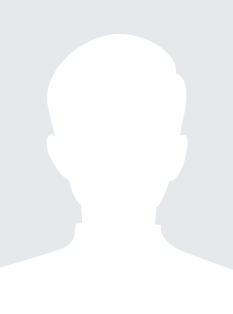 E-Mail취미 / 특기지원분야 학력사항고등학교0000.00 ~ 0000.00서울 00고등학교 인문계열졸업대학교0000.00 ~ 0000.00서울 OO대학교 OO학부(학과), 복수전공 XX학과, 학점 3.9/4.5졸업대학원0000.00 ~ 0000.00서울 OO대학교 OO학과 (석사과정)졸업 가족사항0남 0녀중 첫째(부) OOO / 00세 / 자영업 / 비동거(모) OOO / 00세 / 주  부 / 비동거(형) OOO / 00세 / 회사원 / 동거(제) OOO / 00세 / 대학생 / 동거 병역사항 및 보훈대상여부 병역사항 및 보훈대상여부 병역사항 및 보훈대상여부 병역사항 및 보훈대상여부 병역사항 및 보훈대상여부 병역사항 및 보훈대상여부 병역사항 및 보훈대상여부병역사항군필여부기간기간군별 / 계급군별 / 계급제대구분군필 / 미필0000.00 ~ 0000.000000.00 ~ 0000.00육군 / 병장육군 / 병장만기제대보훈대상여부( 대상 / 미대상 )보훈번호 : 보훈번호 : 보훈번호 : 보훈번호 : 보훈번호 :  경력사항기간0000.00 ~ 0000.00회사OO회사 XXXXX팀, 직급활동내용담당했던 업무를 적어주세요진행했던 업무에 대한 세부 내용을 적어주세요진행했던 업무에 대한 세부 내용을 적어주세요진행했던 업무에 대한 세부 내용을 적어주세요기간0000.00 ~ 0000.00회사OO회사 XXXXX팀, 직급활동내용담당했던 업무를 적어주세요진행했던 업무에 대한 세부 내용을 적어주세요진행했던 업무에 대한 세부 내용을 적어주세요진행했던 업무에 대한 세부 내용을 적어주세요기간0000.00 ~ 0000.00회사OO회사 XXXXX팀, 직급활동내용담당했던 업무를 적어주세요진행했던 업무에 대한 세부 내용을 적어주세요진행했던 업무에 대한 세부 내용을 적어주세요진행했던 업무에 대한 세부 내용을 적어주세요 자격사항 자격사항 자격사항 자격사항취득일자격종류자격번호발급기관0000.00XXXX관리사00-0000000발행처0000.00OOOO상담사00-0000000발행처0000.00OOOO상담사00-0000000발행처 수상내역0000.00수상내역을 적어주세요0000.00수상내역을 적어주세요 어학능력 어학능력 어학능력 어학능력 어학능력취득일외국어시험명점수기관0000.00영어TOEIC000점발행처0000.00일본어JLPT000점발행처 학내외활동 및 봉사활동 학내외활동 및 봉사활동 학내외활동 및 봉사활동 학내외활동 및 봉사활동 학내외활동 및 봉사활동기간(봉사)활동명직위 또는 역할주요 업무내용주요 업무내용0000.00 ~ 0000.00OO 동아리부회장주요 활동내역 기재주요 활동내역 기재0000.00 ~ 0000.00OO 동아리부회장주요 활동내역 기재주요 활동내역 기재 자기소개서 자기소개서 역량기술서 역량기술서개인정보의 수집 및 이용목적- 직원채용 절차의 진행 및 관리, 경력·자격 등 확인(조회 및 검증), 채용 여부의 결정- 인사노무업무처리, 분쟁해결, 노동관련 법령상 의무이행 등수집하는 개인정보 항목[필수적 정보]- 개인식별정보 : 사진, 성명, 생년월일 등 고유식별정보, 주소, 전화번호, 전자메일, 주소 등 연락처- 민감정보 : 종교, 건강관련 정보(채용절차상 신체검사 대상자에 한함)- 개인식별 정보 외에 입사지원서 등에 제공한 정보- 가족사항(가족의 성명, 관계, 학력, 직업, 연령),경력사항, 성적, 자격, 수상사항, 학력사항, 활동사항, 특별사항(병역, 장애, 보훈상황), 특기, 취미[선택적 정보]- 헤리티지자산운용은 입사처리를 위한 필요 최소한의 정보만을 수집 이용합니다.개인정보의 보유 및 이용기간  위 개인정보는 수집·이용에 관한 동의일로부터 퇴사시까지 위 이용목적을 위하여 보유·이용됩니다.단, 근로계약 종료 후에는 민원처리, 분쟁해결 및 법령상 의무 이행을 위하여 필요한 범위내에서만 보유 이용됩니다.※ 위 개인정보 중 필수적 정보의 수집·이용에 관한 동의는 채용심사를 위하여 필수적이므로, 위 사항에 동의하셔야만 채용 절차의 진행이 가능합니다.개인정보 수집 및 이용에 동의함 □        개인정보 수집 및 이용에 동의하지 않음 □※ 위 개인정보 중 필수적 정보의 수집·이용에 관한 동의는 채용심사를 위하여 필수적이므로, 위 사항에 동의하셔야만 채용 절차의 진행이 가능합니다.개인정보 수집 및 이용에 동의함 □        개인정보 수집 및 이용에 동의하지 않음 □제공받는자 헤리티지자산운용제공받는 자의이용목적 근로계약 체결, 근로계약상 의무이행, 인사절차 진행 및 관리제공할 정보의항목[필수적정보]- 개인식별정보 : 사진, 성별, 생년월일 등 고유식별 정보, 국적, 주소, 전화번호, 이메일 등 연락처- 민감정보 : 종교, 건강관련 정보(채용절차상 신체검사 대상자에 한함)- 개인식별 정보 외에 입사지원서 등에 제공한 정보- 가족사항(가족의 성명, 관계, 학력, 직업, 연령), 경력사항, 성적, 자격, 수상사항, 학력사항, 활동사항,특별사항(병역, 장애, 보훈상황), 특기, 취미[선택적 정보]- 헤리티지자산운용 입사처리를 위한 필요 최소한의 정보만을 수집 이용합니다.제공받는 자의보유 이용기간가. 채용된 입사지원자의 개인정보근로계약 종료시까지, 단, 근로계약 종료 후에는 민원처리, 분쟁해결 및 법령상의무이행을 위해 필요한 범위내에서 이용※ 위 개인정보 제공 공유에 관한 동의는 계약체결 및 이행을 위하여 필수적이므로, 위 사항에 동의하셔야만 근로계약체결 절차가 가능합니다.개인정보 수집 및 이용에 동의함 □        개인정보 수집 및 이용에 동의하지 않음 □※ 위 개인정보 제공 공유에 관한 동의는 계약체결 및 이행을 위하여 필수적이므로, 위 사항에 동의하셔야만 근로계약체결 절차가 가능합니다.개인정보 수집 및 이용에 동의함 □        개인정보 수집 및 이용에 동의하지 않음 □